Domain & RangeInterceptsIntervals of Increase/DecreaseAbsolute Maximum/MinimumRelative Maximum/MinimumEven/Odd/Neither FunctionsEnd Behavior: Describes what f(x) does if you could follow the graph FOREVER!*If the arrow points up, use __________.*If the arrow points down, use _______. If a characteristic does not exist, write _______.Domain: All the x-values you can use.All Real Numbers _____Range:All the y-values you can get out.X-Intercept:the point (____). The x-coordinate from the x-intercept is the _________________ of the polynomial.Y-Intercept:the point (____). There will _______ be one.Increase: the _______ of the graph where it goes _____ from _________ to _________.Decrease: the __________ of the graph where it goes __________ from ________ to _________.Join multiple intervals with a "______."The ____ stands for _______.Join multiple intervals with a "______."The ____ stands for _______.Absolute Maximum: the __________ point of ________ the points on the graph.Absolute Minimum: the __________ point of ________ the points on the graph.Relative Maximum: the _________________ on a ______.Relative Minimum: the _________________ on a ______.Even:have _________ about the _______. [If you folded the graph along the y-axis, the left side and right side would overlap.]Odd: have ________ about the ________.[If you folded the graph along the x & y-axis, the graph would overlap itself.]If a function is not even or odd, it is neither.If a function is not even or odd, it is neither.Example # 1: Example # 1: Example # 1: 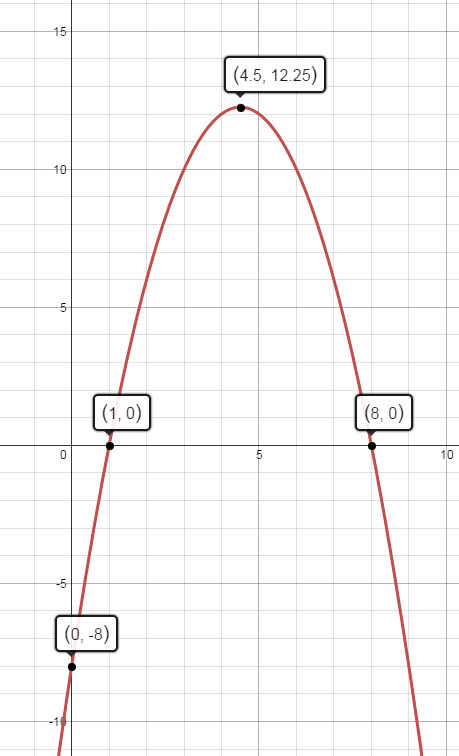 Domain: _________Range: __________x-intercept: _______________zeros: ___________y-intercept: ______Intervals of Increase: _______________Intervals of Decrease: _______________Domain: _________Range: __________x-intercept: _______________zeros: ___________y-intercept: ______Intervals of Increase: _______________Intervals of Decrease: _______________Relative Maximum: _______________Relative Minimum: _______________Absolute Maximum: ______________Absolute Minimum: _______________Even/Odd/Neither: _________________End Behavior: Example # 2: Example # 2: Example # 2: 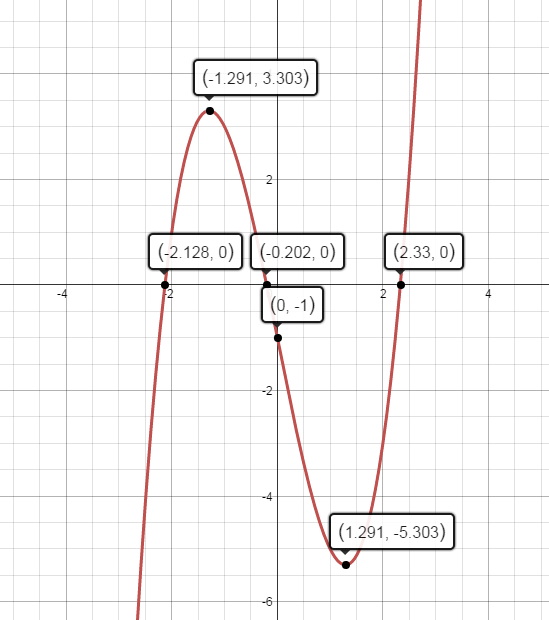 Domain: _________Range: __________x-intercept: _______________zeros: ___________y-intercept: ______Intervals of Increase: _______________Intervals of Decrease: _______________Relative Maximum: _______________Relative Minimum: _______________Absolute Maximum: ______________Absolute Minimum: _______________Even/Odd/Neither: _________________End Behavior: Relative Maximum: _______________Relative Minimum: _______________Absolute Maximum: ______________Absolute Minimum: _______________Even/Odd/Neither: _________________End Behavior: 